BEATRIZ LAURA DOS SANTOS- Nº15635271GLOSSÁRIO DE GENÉTICADELEÇÃO GENÉTICAÉ uma mutação na qual acontece a perda de uma porção significativa de um gene ou de um segmento maior de DNA; parte do material genético é perdida na replicação do DNA, resultando na deleção de uma ou mais sequências de nucleotídeos do genoma, incluindo éxons, íntrons e regiões reguladoras, com capacidade de afetar múltiplos genes ou até mesmo regiões cromossômicas inteiras. Isso pode levar a alterações funcionais nos genes afetados e consequentemente resultar em diferentes características fenotípicas e com potencial de causar doenças genéticas.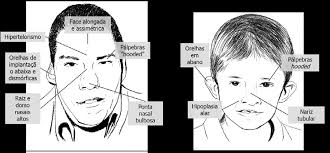 